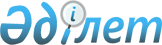 О внесении изменений в решение Сарысуского районного маслихата от 21 декабря 2017 года № 26-2 "О бюджете города и сельских округов Сарысуского района на 2018-2020 годы"Решение Сарысуского районного маслихата Жамбылской обасти от 11 сентября 2018 года № 38-2. Зарегистрировано Департаментом юстиции Жамбылской области 17 сентября 2018 года № 3948
       Примечание РЦПИ.

       В тексте документа сохранена пунктуация и орфография оригинала.
      В соответствии со статьей 109-1 Бюджетного кодекса Республики Казахстан от 4 декабря 2008 года, статьей 6 Закона Республики Казахстан от 23 января 2001 года "О местном государственном управлении и самоуправлении в Республике Казахстан" и на основании решения Сарысуского районного маслихата от 4 сентября 2018 года № 37-2 "О внесении изменений в решение Сарысуского районного маслихата от 20 декабря 2017 года №25-3 "О районном бюджете на 2018-2020 годы" (зарегистрировано в Реестре государственной регистрации нормативных правовых актов за № 3944) районный маслихат РЕШИЛ:
      1. Внести в решение Сарысуского районного маслихата от 21 декабря 2017 года № 26-2 "О бюджете города и сельских округов Сарысуского района на 2018-2020 годы" (зарегистрировано в Реестре государственной регистрации нормативных правовых актов за №3648, опубликовано 30, 31 января и 1, 7, 10, 14 февраля 2018 года в районной газете "Сарысу"), следующие изменения:
      в пункте 1:
      По городу Жанатас:
      в подпункте 1):
      цифры "516 373" заменить цифрами "513 122";
      цифры "472 706" заменить цифрами "469 455";
      в подпункте 2):
      цифры "516 373" заменить цифрами "513 122".
      По Байкадамскому сельскому округу:
      в подпункте 1):
      цифры "148 653" заменить цифрами "152 410";
      цифры "144 180" заменить цифрами "147 937";
      в подпункте 2):
      цифры "148 653" заменить цифрами "152 410".
      По Жайылминскому сельскому округу:
      в подпункте 1):
      цифры "98 197" заменить цифрами "97 565";
      цифры "96 173" заменить цифрами "95 541";
      в подпункте 2):
      цифры "98 197" заменить цифрами "97 565".
      По Игиликскому сельскому округу:
      в подпункте 1):
      цифры "69 593" заменить цифрами "70 082";
      цифры "67 853" заменить цифрами "68 342";
      в подпункте 2):
      цифры "69 593" заменить цифрами "70 082".
      По Тогызкентскому сельскому округу:
      в подпункте 1):
      цифры "79 053" заменить цифрами "79 520";
      цифры "78 219" заменить цифрами "78 686";
      в подпункте 2):
      цифры "79 053" заменить цифрами "79 520".
      Приложения 1 - 5 к указанному решению изложить в новой редакции согласно приложениям 1 - 5 к настоящему решению.
      2. Контроль за исполнением настоящего решения возложить на постоянную комиссию по экономике, финансов, бюджету, агропромышленного комплекса, охраны окружающей среды и природопользования, развития местного самоуправления районного маслихата.
      3. Настоящее решение вступает в силу со дня государственной регистрации в органах юстиции и вводится в действие с 1 января 2018 года. Бюджет города Жанатас на 2018 год  Бюджет Байкадамского сельского округа на 2018 год Бюджет Жайылминского сельского округа на 2018 год Бюджет Игиликского сельского округа на 2018 год Бюджет Тогызкентского сельского округа на 2018 год
					© 2012. РГП на ПХВ «Институт законодательства и правовой информации Республики Казахстан» Министерства юстиции Республики Казахстан
				
      Председатель сессии

Исполняющий обязанности секретаря

      районного маслихата

районного маслихата

      Г. Канатбеков

Б. Дондаулы
Приложение 1 к решению
маслихата Сарысуского района
от 11 сентября 2018 года № 38-2
 Категория Наименование
 Категория Наименование
 Категория Наименование
 Категория Наименование
Cумма (тысяч тенге)
Класс
Класс
Класс
Cумма (тысяч тенге)
Подкласс
Подкласс
Подкласс
1
2
3
4
5
І. ДОХОДЫ
513122
1
Налоговые поступления
42578
01
Подоходный налог
12153
2
Индивидуальный подоходный налог
12153
04
Hалоги на собственность
30425
1
Hалоги на имущество
1382
3
Земельный налог
427
4
Hалог на транспортные средства
28616
2
Неналоговые поступления
1089
01
Доходы от государственной собственности
1089
5
Доходы от аренды имущества, находящегося в государственной собственности
1089
4
Поступления трансфертов 
469455
02
Трансферты из вышестоящих органов государственного управления
469455
3
Трансферты из районных (городов областного значения) бюджетов
469455
Функциональная группа
Функциональная группа
Функциональная группа
Функциональная группа
Cумма (тысяч тенге)
Администратор бюджетных программ
Администратор бюджетных программ
Администратор бюджетных программ
Cумма (тысяч тенге)
Программа
Программа
Наименование
1
2
3
4
5
ІІ.РАСХОДЫ
513122
01
Государственные услуги общего характера
97551
124
Аппарат акима города районного значения, села, поселка, сельского округа
97551
001
Услуги по обеспечению деятельности акима города районного значения, села, поселка, сельского округа
74428
022
Капитальные расходы государственного органа
22623
032
Капитальные расходы подведомственных государственных учреждений и организаций
500
04
Образование
265539
124
Аппарат акима города районного значения, села, поселка, сельского округа
265539
004
Дошкольное воспитание и обучение и организация медицинского обслуживания в организациях дошкольного воспитания и обучения
265539
07
Жилищно-коммунальное хозяйство
98486
124
Аппарат акима города районного значения, села, поселка, сельского округа 
98486
008
Освещение улиц в населенных пунктах
40390
009
Обеспечение санитарии населенных пунктов
8995
010
Содержание мест захоронений и погребение безродных
1033
011
Благоустройство и озеленение населенных пунктов
48068
12
Транспорт и коммуникации
51546
124
Аппарат акима города районного значения, села, поселка, сельского округа
51546
013
Обеспечение функционирования автомобильных дорог в городах районного значения, селах, поселках, сельских округах
11332
045
Капитальный и средний ремонт автомобильных дорог в городах районного значения, селах, поселках, сельских округах
40214
IІІ. Чистое бюджетное кредитование
0
IV. Сальдо по операциям с финансовыми активами
0
V. Дефицит (профицит) бюджета
0
VI. Финансирование дефицита (использование профицита) бюджета
0Приложение 2 к решению
маслихата Сарысуского района
от 11 сентября 2018 года № 38-2
 Категория Наименование
 Категория Наименование
 Категория Наименование
 Категория Наименование
Cумма (тысяч тенге)
Класс
Класс
Класс
Cумма (тысяч тенге)
Подкласс
Подкласс
1
2
3
4
5
І. ДОХОДЫ
152410
1
Налоговые поступления
4473
01
Подоходный налог
1600
2
Индивидуальный подоходный налог
1600
04
Hалоги на собственность
2873
1
Hалоги на имущество
63
3
Земельный налог
310
4
Hалог на транспортные средства
2500
4
Поступления трансфертов 
147937
02
Трансферты из вышестоящих органов государственного управления
147937
3
Трансферты из районных (городов областного значения) бюджетов
147937
Функциональная группа
Функциональная группа
Функциональная группа
Функциональная группа
Cумма (тысяч тенге)
Администратор бюджетных программ
Администратор бюджетных программ
Администратор бюджетных программ
Cумма (тысяч тенге)
Программа
Программа
Cумма (тысяч тенге)
Наименование
1
2
3
4
5
ІІ. РАСХОДЫ
152410
01
Государственные услуги общего характера
36009
124
Аппарат акима города районного значения, села, поселка, сельского округа
36009
001
Услуги по обеспечению деятельности акима города районного значения, села, поселка, сельского округа
27502
022
Капитальные расходы государственного органа
8320
032
Капитальные расходы подведомственных государственных учреждений и организаций
187
04
Образование
66604
124
Аппарат акима города районного значения, села, поселка, сельского округа
66604
004
Дошкольное воспитание и обучение и организация медицинского обслуживания в организациях дошкольного воспитания и обучения
66604
07
Жилищно-коммунальное хозяйство
7607
124
Аппарат акима города районного значения, села, поселка, сельского округа
7607
008
Освещение улиц в населенных пунктах
5150
011
Благоустройство и озеленение населенных пунктов
2457
12
Транспорт и коммуникации
37172
124
Аппарат акима города районного значения, села, поселка, сельского округа
37172
045
Капитальный и средний ремонт автомобильных дорог в городах районного значения, селах, поселках, сельских округах
37172
13
Прочие
5018
124
Аппарат акима города районного значения, села, поселка, сельского округа
5018
040
Реализация мероприятий для решения вопросов обустройства населенных пунктов в реализацию мер по содействию экономическому развитию регионов в рамках Программы развития регионов до 2020 года
5018
IІІ. Чистое бюджетное кредитование
0
IV. Сальдо по операциям с финансовыми активами
0
V. Дефицит (профицит) бюджета
0
VI. Финансирование дефицита (использование профицита) бюджета
0Приложение 3 к решению
маслихата Сарысуского района
от 11 сентября 2018 года № 38-2
 Категория Наименование
 Категория Наименование
 Категория Наименование
 Категория Наименование
Cумма (тысяч тенге)
Класс
Класс
Класс
Cумма (тысяч тенге)
Подкласс
Подкласс
1
2
3
4
5
І. ДОХОДЫ
97565
1
Налоговые поступления
2024
01
Подоходный налог
209
2
Индивидуальный подоходный налог
209
04
Hалоги на собственность
1815
1
Hалоги на имущество
46
3
Земельный налог
149
4
Hалог на транспортные средства
1620
4
Поступления трансфертов 
95541
02
Трансферты из вышестоящих органов государственного управления
95541
3
Трансферты из районных (городов областного значения) бюджетов
95541
Функциональная группа
Функциональная группа
Функциональная группа
Функциональная группа
Cумма (тысяч тенге)
Администратор бюджетных программ
Администратор бюджетных программ
Администратор бюджетных программ
Cумма (тысяч тенге)
Программа
Программа
Наименование
1
2
3
4
5
ІІ.РАСХОДЫ
97565
01
Государственные услуги общего характера
30594
124
Аппарат акима города районного значения, села, поселка, сельского округа
30594
001
Услуги по обеспечению деятельности акима города районного значения, села, поселка, сельского округа
24351
022
Капитальные расходы государственного органа
6056
032
Капитальные расходы подведомственных государственных учреждений и организаций
187
04
Образование
15021
124
Аппарат акима города районного значения, села, поселка, сельского округа
15021
004
Дошкольное воспитание и обучение и организация медицинского обслуживания в организациях дошкольного воспитания и обучения
15021
07
Жилищно-коммунальное хозяйство
16607
124
Аппарат акима города районного значения, села, поселка, сельского округа
5520
014
Организация водоснабжения населенных пунктов
5520
124
Аппарат акима города районного значения, села, поселка, сельского округа
11087
008
Освещение улиц в населенных пунктах
5880
011
Благоустройство и озеленение населенных пунктов
5207
12
Транспорт и коммуникации
31577
124
Аппарат акима города районного значения, села, поселка, сельского округа
31577
045
Капитальный и средний ремонт автомобильных дорог в городах районного значения, селах, поселках, сельских округах
31577
13
Прочие
3766
124
Аппарат акима города районного значения, села, поселка, сельского округа
3766
040
Реализация мероприятий для решения вопросов обустройства населенных пунктов в реализацию мер по содействию экономическому развитию регионов в рамках Программы развития регионов до 2020 года
3766
IІІ. Чистое бюджетное кредитование
0
IV. Сальдо по операциям с финансовыми активами
0
V. Дефицит (профицит) бюджета
0
VI. Финансирование дефицита (использование профицита) бюджета
0Приложение 4 к решению
маслихата Сарысуского района 
от 11 сентября 2018 года № 38-2
 Категория Наименование
 Категория Наименование
 Категория Наименование
 Категория Наименование
Cумма (тысяч тенге)
Класс
Класс
Класс
Cумма (тысяч тенге)
Подкласс
Подкласс
1
2
3
4
5
І. ДОХОДЫ
70082
1
Налоговые поступления
1740
01
Подоходный налог
123
2
Индивидуальный подоходный налог
123
04
Hалоги на собственность
1617
1
Hалоги на имущество
24
3
Земельный налог
148
4
Hалог на транспортные средства
1445
4
Поступления трансфертов 
68342
02
Трансферты из вышестоящих органов государственного управления
68342
3
Трансферты из районных (городов областного значения) бюджетов
68342
Функциональная группа
Функциональная группа
Функциональная группа
Функциональная группа
Cумма (тысяч тенге)
Администратор бюджетных программ
Администратор бюджетных программ
Администратор бюджетных программ
Cумма (тысяч тенге)
Программа
Программа
Наименование
1
2
3
4
5
ІІ.РАСХОДЫ
70082
01
Государственные услуги общего характера
26620
124
Аппарат акима города районного значения, села, поселка, сельского округа
26620
001
Услуги по обеспечению деятельности акима города районного значения, села, поселка, сельского округа
21575
022
Капитальные расходы государственного органа
4608
032
Капитальные расходы подведомственных государственных учреждений и организаций
437
04
Образование
23396
124
Аппарат акима города районного значения, села, поселка, сельского округа
23396
004
Дошкольное воспитание и обучение и организация медицинского обслуживания в организациях дошкольного воспитания и обучения
23396
07
Жилищно-коммунальное хозяйство
17469
124
Аппарат акима города районного значения, села, поселка, сельского округа
17469
008
Освещение улиц в населенных пунктах
2023
011
Благоустройство и озеленение населенных пунктов
15446
13
Прочие
2597
124
Аппарат акима города районного значения, села, поселка, сельского округа
2597
040
Реализация мероприятий для решения вопросов обустройства населенных пунктов в реализацию мер по содействию экономическому развитию регионов в рамках Программы развития регионов до 2020 года
2597
IІІ. Чистое бюджетное кредитование
0
IV. Сальдо по операциям с финансовыми активами
0
V. Дефицит (профицит) бюджета
0
VI. Финансирование дефицита (использование профицита) бюджета
0Приложение 5 к решению
маслихата Сарысуского района
от 11 сентября 2018 года № 38-2
 Категория Наименование
 Категория Наименование
 Категория Наименование
 Категория Наименование
Cумма (тысяч тенге)
Класс
Класс
Класс
Cумма (тысяч тенге)
Подкласс
Подкласс
1
2
3
4
5
І. ДОХОДЫ
79520
1
Налоговые поступления
834
01
Подоходный налог
139
2
Индивидуальный подоходный налог
139
04
Hалоги на собственность
695
1
Hалоги на имущество
18
3
Земельный налог
109
4
Hалог на транспортные средства
568
4
Поступления трансфертов 
78686
02
Трансферты из вышестоящих органов государственного управления
78686
3
Трансферты из районных (городов областного значения) бюджетов
78686
Функциональная группа
Функциональная группа
Функциональная группа
Функциональная группа
Cумма (тысяч тенге)
Администратор бюджетных программ
Администратор бюджетных программ
Администратор бюджетных программ
Cумма (тысяч тенге)
Программа
Программа
Наименование
1
2
3
4
5
ІІ.РАСХОДЫ
79520
01
Государственные услуги общего характера
24099
124
Аппарат акима города районного значения, села, поселка, сельского округа
24099
001
Услуги по обеспечению деятельности акима города районного значения, села, поселка, сельского округа
19015
022
Капитальные расходы государственного органа
4647
032
Капитальные расходы подведомственных государственных учреждений и организаций
437
04
Образование
27975
124
Аппарат акима города районного значения, села, поселка, сельского округа
27975
004
Дошкольное воспитание и обучение и организация медицинского обслуживания в организациях дошкольного воспитания и обучения
26919
005
Организация бесплатного подвоза учащихся до ближайшей школы и обратно в сельской местности
1056
07
Жилищно-коммунальное хозяйство
7967
124
Аппарат акима города районного значения, села, поселка, сельского округа
7967
008
Освещение улиц в населенных пунктах
1267
011
Благоустройство и озеленение населенных пунктов
6700
12
Транспорт и коммуникации
17511
124
Аппарат акима города районного значения, села, поселка, сельского округа
17511
045
Капитальный и средний ремонт автомобильных дорог в городах районного значения, селах, поселках, сельских округах
17511
13
Прочие
1968
124
Аппарат акима города районного значения, села, поселка, сельского округа
1968
040
Реализация мероприятий для решения вопросов обустройства населенных пунктов в реализацию мер по содействию экономическому развитию регионов в рамках Программы развития регионов до 2020 года
1968
IІІ. Чистое бюджетное кредитование
0
IV. Сальдо по операциям с финансовыми активами
0
V. Дефицит (профицит) бюджета
0
VI. Финансирование дефицита (использование профицита) бюджета
0